   MOUNT ABU PUBLIC SCHOOL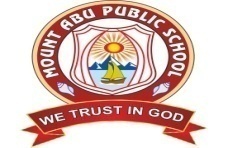 				Class-viii			Subject- social scienceFeb.2021							period- 2Sub topics- NATIONAL MOVEMENT- THE STRUGGLE FOR FREEDOMINDIA MARCHES TOWARDS  INDEPENDENCE AGRICULTURETHE PARLYAMENTRY SYSTEM OF GOVERMENTJUDICIARY LEARNING OUTCOMES-Students will enhanced their knowledge about the struggle for freedomStudents will learn the value of independenceStudents will know about renewuation  in agriculture Students will know about our judiciary system.Instructional learning aids-https://youtu.be/fDmJ44luSHg https://youtu.be/JWJLpLQMlH8 https://youtu.be/j4ids1HhVik https://youtu.be/Xx-X9JYcuNY https://youtu.be/aGtJ_TrxxXM         LESSON DEVELOPMENT			INDIA MARCHES TOWARDS FEEDOMAfter so many years of struggle and hardship, India finally attained freedom from the British Raj on 15th August 1947.A New and Divided Nation:After Independence, India faced a series of enormous challenges. Like-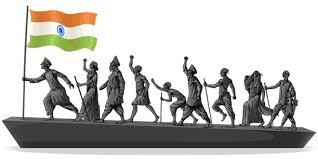 i. The problems of refugees and of the princely states had to be addressed immediately.Revision Notes AgriculturePoints to remember:Economic activities are of three types: (i) Primary Activities, (ii) Secondary Activities, (iii) Tertiary Activities.Primary activities are those activities which are connected with extraction and production of natural resources, for example, agriculture, fishing, etc.Secondary activities are concerned with the processing of natural resources to manufacturing products like baking of bread, weaving of cloth, etc.Tertiary activities provide services like transport, trade banking, insurance, advertising, etc.Agriculture is a primary activity which include growing crops, fruits, vegetables, flowers and rearing of livestock.50% of persons in the world are engaged in agricultural activity.2/3 of India’s population is still dependent on agriculture.Favourable topography of soil and climate are vital for agricultural activity. The land on which the crops are grown is known as arable land.Various types of cultures:Agriculture: raising crops and rearing livestockSericulture: rearing of silk worms and silk productionPisciculture: Breeding of fishViticulture: Cultivation of grapesHorticulture: Growing of vegetables, flowers and fruitsFarm System:Agriculture or farming is a system in which seeds, fertilizers, machinery, and labour are important inputs.Ploughing, sowing, irrigation, weeding, and harvesting are some of the operations.The outputs from the system include crops, dairy, wool and poultry products.Farming includes the rearing of crops as well as animals.Farming removes the concern of farmers of bad crops and crop loss as well.Type of Farming:Farming depends upon the geographical conditions, demand of produce, labour and level of technology.Subsistence farming and commercial farming are the two types of farming.Subsistence Farming: Subsistence farming is practices to meet the needs of the farmer’s family and needs less technology and labour.Intensive Subsistence Agriculture: In this farming, the farmer cultivates a small plot of land using simple tools and more labour. Rice is the main crop. Other crops include wheat, maize, pulses and oil seeds. This type of cultivation produce little to be left over and mainly farmers fullfil only personal needs.Primitive Subsistence Agriculture: Primitive subsistence agriculture includes shifting cultivation and nomadic herding.Shifiting Cultivation: In shifting cultivation, after cultivation the soil is abandoned and the cultivator moves to a new plot. Shifting cultivation is also known as ‘slash and burn’ agriculture. In most of the part of country it has been banned as proved to be futile.Nomadic Herding: In nomadic herding, herdsmen move from place to place with their animals for fodder and water along defined routes. Sheep, yak and goats are the herding animals. They sell their milk and flesh in market and get things for survival.Commercial Farming: In commercial farming crops are grown and animals are reared and grown  for sale in market. it involves high mechanisation and less labour. Developed nation mostly perform this farming extensively.Commercial Grain Farming: In commercial grain farming crops like wheat and maize are grown for commercial purpose. This farming practiced in temperate grasslands of North America, Europe and Asia.Mixed Farming: In mixed farming, the land is used for growing food and fodder crops and rearing livestock. it protects against crop loss.Plantation: Plantations are a type of commercial farming where single crop of tea, coffee, sugarcane, cashew, rubber, banana or cotton are grown. These crops are labour intensive and needs specific climatic conditions.Major Crops: A variety of crops or many crops are grown to meet the requirement of the growing population. Major crops of India are: Rice, Wheat, Millets, Maize, cotton, jute, coffee, tea.These crops can be grow as subsitance as well as commercial level.Agriculture Development: Agricultrure Development refers to efforts made to increase farm production in order to meet the growing demand of increasing population. It includes better farming practises, better crops variety and awareness of farmers.A Farm in India: A typical Indian, Munna Lal has a farmland of about 1.5 hectares. He purchases high yielding varieties of seeds from the market every alternate year. mostly subsistance farming exist in India. Labour availability and small size of farm lands make it for farmers to use intensive farming practices.A Farm in the USA: The average size of a farm in the USA is about 250 hectares. The farmers grow corn, soyabean, wheat, cotton and sugarbeet. Crops are grown at commercial level. large farm lands and less population is suitable to development of this type of farming in developed nations.THE PARLYAMENTRY SYSTEM OF GOVERMENTWhy Should People Decide?The decision of people matters in a democratic country because:A democratic government is run by the consent, approval, and participation of the people or citizens.The people in a democracy are the citizens and they are an integral part of any democracy.The people elect a few candidates who represent their collective voices in the Parliament.The Role of the ParliamentThe Indian Parliament is an expression of the faith that the people of India have in principles of democracy. The Parliament in the Indian system has immense powers as it is the representative of the people.Elections to the Parliament are held in a similar manner as they are for the state legislature.The Lok Sabha is elected once every 5 years.Functions of ParliamentIndia has numerous constituencies. Each of these constituencies elects one person to the Parliament. The candidates who contest elections usually belong to different political parties. These candidates become Members of Parliament or MPs. Once elections to the Parliament have taken place, the Parliament needs to perform the following functions:1) To Select the National GovernmentParliament of India consists ofThe PresidentThe Rajya SabhaThe Lok SabhaAfter the Lok Sabha elections, a list is prepared showing how many MPs belong to each political party.There are 543 elected (plus 2 Anglo-Indian nominated) members in Lok Sabha.For a political party to form the government, they must have a majority of elected MPs. A majority party should have at least half the number, i.e. 272 members or more.The Opposition in Parliament is formed by all the political parties that oppose the majority party/coalition formed. The largest amongst these parties is called the Opposition party.One of the most important functions of the Lok Sabha is to select the executive. The executive is a group of persons who work together to implement the laws made by Parliament for which we use the term government. The Prime Minister of India is the leader of the ruling party in the Lok Sabha. When two or more than two different political parties join together to form a government, it is known as a coalition government.The Rajya Sabha functions primarily as the representative of the states of India in the Parliament. It has an important role in reviewing and altering the laws initiated by the Lok Sabha.The Rajya Sabha can also initiate legislation.A bill is required to pass through the Rajya Sabha in order to become a law.The members of the Rajya Sabha are elected by the elected members of the Legislative Assemblies of various states.There are 233 elected members plus 12 members nominated by the President.2) To Control, Guide and Inform the GovernmentThe Parliament begins with a question hour. The question hour is an important mechanism through which MPs can elicit information about the working of the government. By asking questions the government is alerted to its shortcomings. The government also comes to know the opinion of the people through their representatives in the Parliament (the MPs). In all matters dealing with finances, the Parliament’s approval is crucial for the government.3) Law-MakingLaw-making is a significant function of Parliament. You will learn about it in the next chapter.Who are the People in Parliament?Parliament now has more and more people from different backgrounds. There has also been an increase in political participation from the Dalits and backward classes. Some seats are reserved in Parliament for SCs and STs. Similarly, there is a reservation of seats for women.We hope CBSE  Social Science Notes for Class 8  Civics helped you in your studies. Keep learning and stay tuned for more updates on CBSE and NCERT. Download BYJU’S App and subscribe to YouTube channel to access interactive Maths and Science videos.JudiciaryWhat is the Role of the Judiciary?Work of the judiciary can be divided into the following:Dispute Resolution: The judicial system provides a mechanism for resolving disputes between citizens, between citizens and the government, between two state governments and between the centre and state governments.Judicial Review: Judiciary has the power to strike down particular laws passed by the Parliament, if it believes that these are a violation of the basic structure of the Constitution. This is called judicial review.Upholding the Law and Enforcing Fundamental Rights: Every citizen of India can approach the Supreme Court or the High Court if they believe that their Fundamental Rights have been violated.What is an Independent Judiciary?The Independence of Judiciary means:Other branches of government – the legislature and the executive – cannot interfere in the work of the judiciary. The courts are not under the government and do not act on their behalf.Independence of the judiciary allows the courts to play a central role in ensuring that there is no misuse of power by the legislature and the executive.Independence of the judiciary also plays a crucial role in protecting the Fundamental Rights of citizens.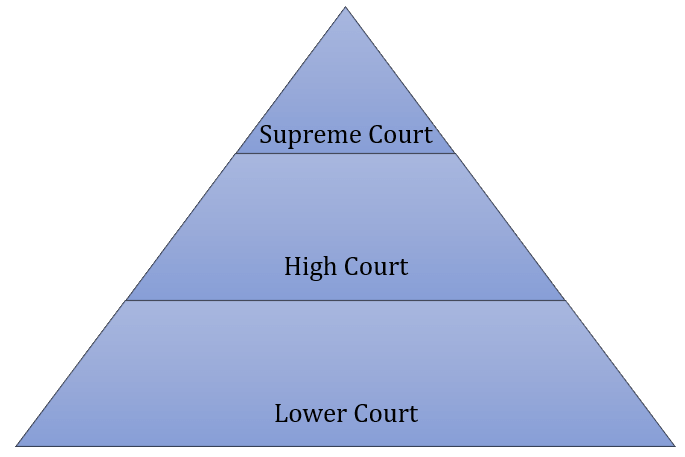 What is the Structure of Courts in India?There are three different levels of courts in India.District Court: The courts that most people interact with are called subordinate or district courts or Tehsil level court.High Court: Each state has a High Court which is the highest court of that state.Supreme Court is at the top-level. The decisions made by the Supreme Court are binding on all other courts in India. It is located in New Delhi.In India, we have an integrated judicial system, which means that the decisions made by higher courts are binding on the lower courts. The appellate system exists in India which means that a person can appeal to a higher court if they believe that the judgment passed by the lower court is not just.What are the Different Branches of the Legal System?Go through the following table to understand the significant differences between criminal and civil law.Does Everyone Have Access to the Courts?All citizens of India can access the courts in this country. This means that every citizen has a right to justice through the courts. The courts are available for all but in reality, access to courts has always been difficult for a vast majority of the poor in India. Legal procedures involve a lot of money and paperwork as well as take up a great deal of time. In response to this, the Supreme Court in the early 1980s devised a mechanism of Public Interest Litigation or PIL to increase access to justice. It allowed any individual or organisation to file a PIL in the High Court or the Supreme Court on behalf of those whose rights were being violated.The phrase ‘justice delayed is justice denied’ is often used to characterise extended time period that courts take. However, inspite of this there is no denying that the judiciary has played a crucial role in democratic India, serving as a check on the powers of the executive and the legislature as well as in protecting the Fundamental Rights of citizens.We hope CBSE  Social Science Notes for Class 8 Civics helped you in your studies. Keep learning and stay tuned for more updates on CBSE and NCERT. Download the BYJU’S App and subscribe to YouTube channel to access interactive Maths and Science videos.In Indian democracy, the Parliament is in charge of making laws. According to the constitution, all are equal before law.The rule of law applies equally to all citizens and no one can be above the law. Neither a government servant nor even the president of the country.ASSINGEMENT-Question 1. In a democracy like ours what can a citizen do to reject the repressive laws framed by the Parliament?
Question 2. Name the African American woman who played a key role in the starting of the Civil Right Movement.
Question 3. What does the term Evolution refer to in general?
Criminal LawCivil LawDeals with conduct or acts that the law defines as offences. Eg: Theft, harassing a woman, dowry, murder.Deals with any harm or injury to the rights of individuals. Eg: Disputes relating to sale of land, purchase of goods, rent matters, divorce cases.It usually begins with the lodging of a First Information Report (FIR) with the police who investigate the crime, after which a case is filed in the court.A petition has to be filed before the relevant court by the affected party only.If found guilty, the accused can be sent to jail and also fined.The court gives the specific relief asked for.